Application form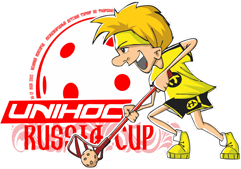 TeamCountryAge group№ Given nameSurnameDate of birth№ of playerTypeG-GoalkeeperC-Captain1.2.3.4.5.6.7.8.9.10.11.12.13.14.15.16.17.18.19.20.The team uniform:mainextraTeam leader (trainee)